xx学院2019-2020学年第一学期9月份月度总结字体格式：宋体，四号月度工作总结格式可参考移通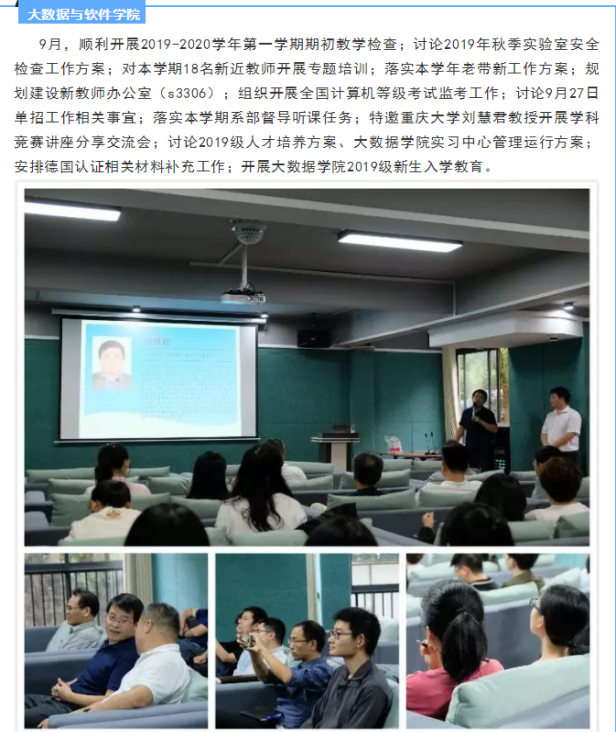 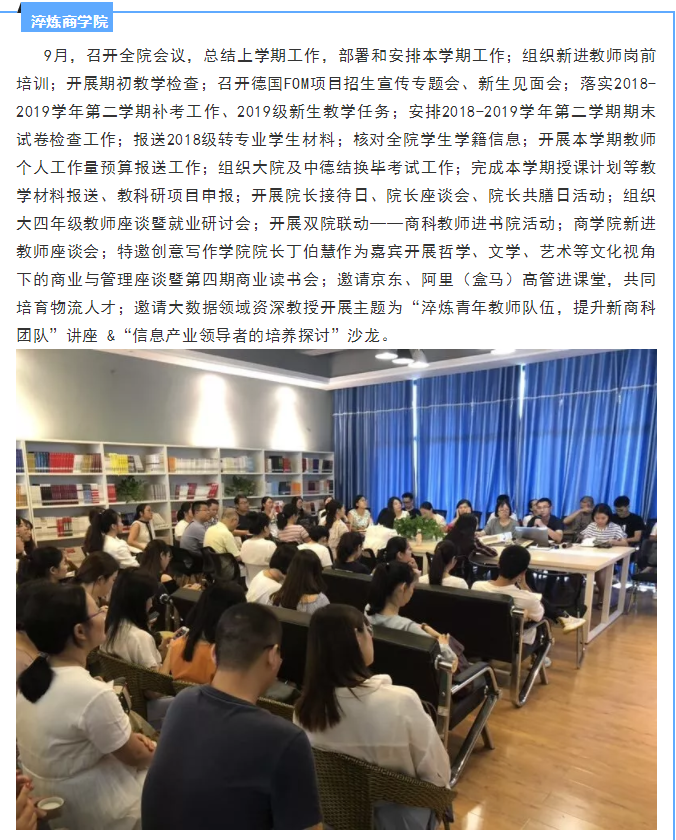 